Agrupamento de Escolas do Fundão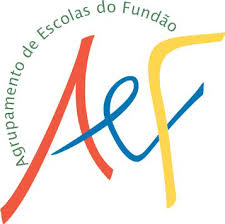 Geography worksheetRisks, environment and society Degradation of continental and marine watersName:________________________________________ Nr.:___ Class: ___  __ / __ /171. In accordance with the following statements / questions select the correct option (s).Causes of water degradation:(A) Black tides(B) Laundering of municipal waste in water courses(C) Solar water exposure(D) Existence of organic matter in the waters2. What are the solutions to overcome the problems of water degradation :(A) Regulate and supervise(B) Salinization(C) Use of more efficient industrial technology(D) Sedimentation3. Eutrophication is a phenomenon capable of destroying whole aquatic systems.3.1 Eutrophication is caused by:(A) Launch of effluents rich in organic matter, nitrates and phosphates(B) Release of effluents that are poor in organic matter, in nitrates and in phosphates(C) Human consumption of effluents rich in organic matter, nitrates and  phosphates (D) Algal growth	3.2 ... is a consequence of eutrophication:(A) Pollution of the oceans(B) Imbalance of aquatic systems(C) Increasing biodiversity(D) Death of aquatic life4. What situations reduce fresh water reserves?(A) Salinization of aquifers(B) Degradation of habitats(C) Maritime traffic(D) Deforestation5. Black tides are serious ecological disasters. What are its consequences?(A) Degradation of coastal areas(B) River sedimentation(C) Degradation of aquatic ecosystems(D) Direct air pollution6. Water degradation has several negative long-term consequences. What are the possible solutions to solve these problems?(A) Treating urban and industrial waters(B) Inexistence of biodiversity(C) Make better use of water resources(D) Implementing sanitation networks